1918: (Some) Women Win the Vote2018: Women Demand Fair PensionsFor International Women’s Day, UCU is focusing on how women suffer from poor pensions.Women are more likely to earn lower pensions because of career breaks, caring responsibilities and promotion discrimination. In this country, women in their 50s are now subject to a longer working life and higher NI contributions than planned, owing to government pension changes. [See Women Against State Pension Inequality: http://www.waspi.co.uk]Extra work, discrimination, poorer pension provision…Let’s end misogyny at work in 2018.Women and men together fight pension inequalityDefend USS. Defend our Future#InternationalWomen’sDay #WASPI  #UCUstrike  #USSstrike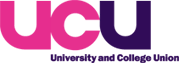 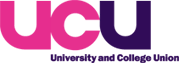 